【資金繰りDIの推移】（大阪市）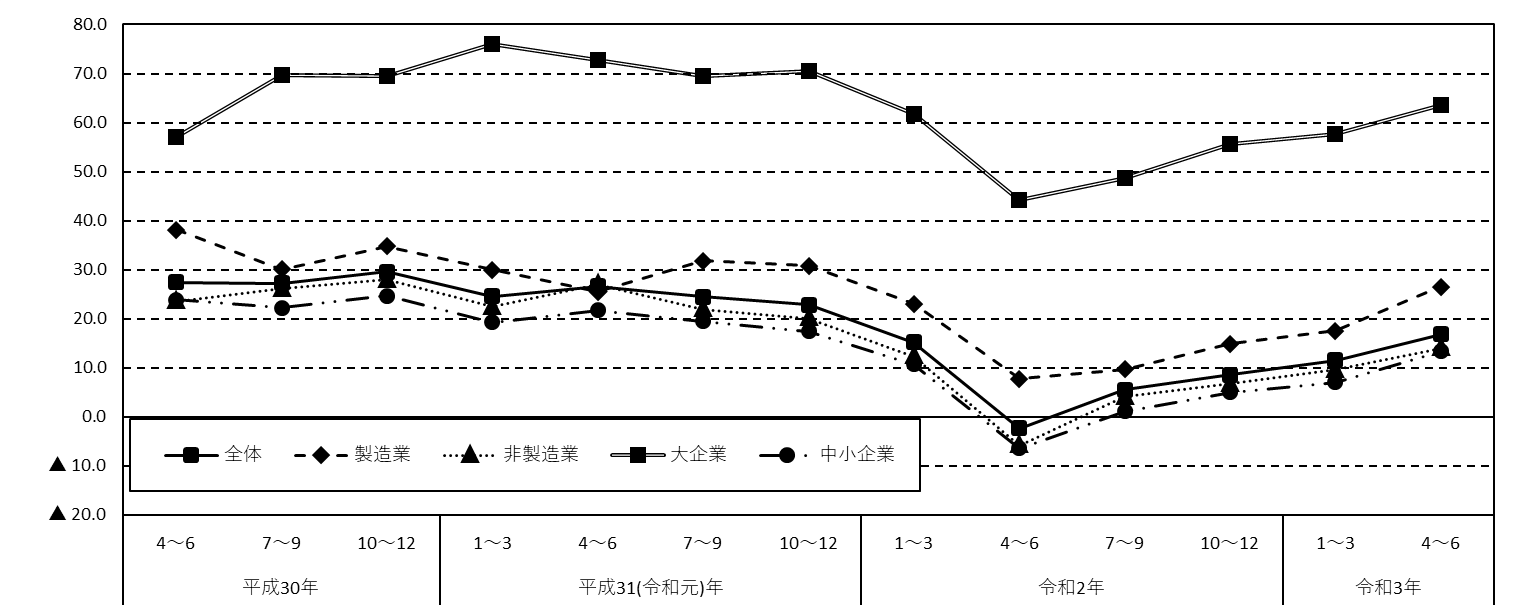 （資料）大阪市「景気観測調査」※　DIは「業況判断DIの推移」データと同様【単独世帯数・高齢単独世帯数の推移】（大阪市）（資料）総務省「国勢調査」